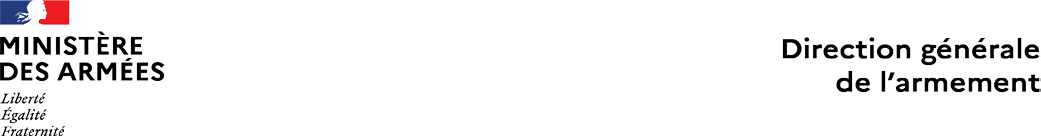 SERVICE DE LA SÉCURITÉ DE DÉFENSE ET DES SYSTÈMES D’INFORMATION Fiche d’inscriptionà retourner à dga-arcueil.cisia.fct@intradef.gouv.fr 1. Référence du stage   : 2. Date(s) de la session :  Merci de consulter les disponibilités sur le calendrier des sessions de stage.Si la session sélectionnée est affichée complète  demande d’enregistrement en liste d’attente Si aucune session n’est disponible  demande d’enregistrement en attente de session Renseignements facturationLe CISIA n’accepte pas les subrogations auprès des OPérateurs de COmpétences (OPCO).Le CISIA ne fournit pas de RIB. La prestation fera l’objet d’une facture envoyée par voie électronique par le CISIA et d’un titre de perception (TP) envoyé par voie postale par le ministère de l’économie. La facture ne doit pas être réglée au ministère de l’économie avant la réception du TP. Ce dernier précisera les modalités de règlement du stage. Aucun document comptable ne sera déposé sur les plateformes industrielles.14. Nom de l’établissement destinataire de la facture et du titre de perception (TP) associé : 15. Code postal :  Ville :  Pays : 16. SIRET (14 chiffres) de l’établissement destinataire de la facture et du TP associé : 17. Adresse électronique du correspondant facturation : 18. La prestation fera-t-elle l’objet d’un bon de commande ? 16 bis, avenue Prieur de la Côte d’OrCS 40300 – 94114 ARCUEIL Cedex  Tél. : 01 79 86 51 31 / 54 48										FI 2024-04-22Renseignements candidat3. Civilité :     NOM :     Prénom :  4. NOM de naissance (le cas échéant) :  5. Nationalité :  Française  - Autre , préciser  6. Date de naissance :	 CP :  Ville :  Pays :  7. Téléphone(s) :  –  8. Adresse électronique du candidat (1) :   (1) Adresse nominative professionnelle obligatoire pour l’envoi de la convocation et des supports de formation.Merci de joindre l’attestation de réussite aux modules 1 et 2 du MOOC Vigipirate à la demande d’inscription 502/502B/502R (cf. guide à votre disposition).Renseignements établissement9. Nom et adresse postale de l’établissement destinataire de la convocation et/ou de la convention de formation : 10. Code postal :  Ville : 11. Correspondant formation : Civilité :  NOM :   Prénom : 12. Téléphone(s) :  - 13. Adresse électronique du correspondant formation : 